	CURRICULUM VITAE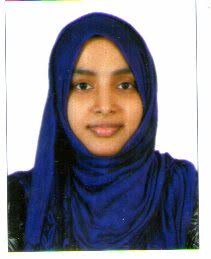 NASEELA E-mail:   NASEELA.313001@2freemail.com Career objectivesTo be the part of an Organization which uses my skills and expertise in its process of growth and change while giving me opportunities to learn and enrich my competencies.To be build up a career in a challenging and demanding technological and creative environment, with the people in the establishment, that would help me to realize my potential and use my abilities in the most  effective mannerPersonal & Professional ProfileDegree in CHEMISTRY.Planned and systematic approach to work.Familiar with Microsoft Office Applications  and  PC Skills Ability to work effectively from team environment, as well as take ownership for individual assignmentsPROFESSIONAL EXPERIENCE 	Since 2010-2011	Employer 		APTECH COMPUTER EDUCATTION	Job Title		Admin assistantJob responsibilities: MS word MS excel processing; dealing with telephone and email enquiries;  creating and maintaining filing systems;  scheduling and attending meetings, creating agendas and taking minutes - shorthand may be required;  keeping diaries and arranging appointments;Key Competencies:communication skills - written and verbalplanning and organizingprioritizingattention to detail and accuracyflexibilityteamworkEducational Qualifications Bachelors of Science in Chemistry with 79%(2009 -Calicut University, India)HSC  in 2004 with 75%SSLC  in 2002 with  63%Computer Skills Post Graduated Diploma in Computer Application. (PGDCA)  Microsoft office Suit, Internet & Outlook Languages knownEnglish, Malayalam and Hindi & ArabicPersonal Details 	Nationality		: Indian	Date of Birth		: 02-02-1989	Sex			: Female 	Interest		: Shopping, Cooking, Reading, Music, Etc.	Marital Status	: Married	Visa Status		: Resident VisaAttributes: Hardworking, Result Oriented, Confident.